Руководитель МКУК «Методический центр культуры»                                                                                                     М.В. ДмитриеваСажина Светлана Юрьевна+7 (86141) 3-18-39ОТЧЕТпо проведению мероприятий в рамках реализации государственной программы Краснодарского края «Противодействие незаконному обороту наркотиков»  в учреждениях культуры муниципального образования город-курорт Геленджикза февраль 2023 года ОТЧЕТпо проведению мероприятий в рамках реализации государственной программы Краснодарского края «Противодействие незаконному обороту наркотиков»  в учреждениях культуры муниципального образования город-курорт Геленджикза февраль 2023 года ОТЧЕТпо проведению мероприятий в рамках реализации государственной программы Краснодарского края «Противодействие незаконному обороту наркотиков»  в учреждениях культуры муниципального образования город-курорт Геленджикза февраль 2023 года ОТЧЕТпо проведению мероприятий в рамках реализации государственной программы Краснодарского края «Противодействие незаконному обороту наркотиков»  в учреждениях культуры муниципального образования город-курорт Геленджикза февраль 2023 года ОТЧЕТпо проведению мероприятий в рамках реализации государственной программы Краснодарского края «Противодействие незаконному обороту наркотиков»  в учреждениях культуры муниципального образования город-курорт Геленджикза февраль 2023 года ОТЧЕТпо проведению мероприятий в рамках реализации государственной программы Краснодарского края «Противодействие незаконному обороту наркотиков»  в учреждениях культуры муниципального образования город-курорт Геленджикза февраль 2023 года № п/пНаименование мероприятияНаименование мероприятияДата, время и место проведенияПривлечение специалистов других ведомств (краткое описание выступлений)Количество участников,их возрастФото, краткое описание Ответственный специалист1Акция «Мы выбираем жизнь»Акция «Мы выбираем жизнь»18.02.202312.00г. Геленджик, ул. Пушкина, 3Специалисты из других ведомств не привлекались25 человекот 19 до 60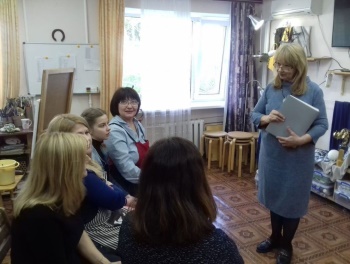 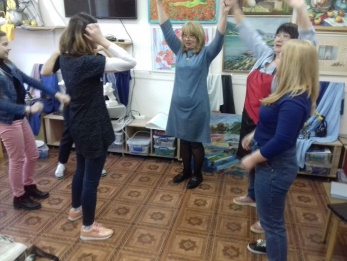 В рамках Государственной программы Краснодарского края в Народной студии им. С.М. Волнухина прошла акция «Мы выбираем жизнь». Для начала, большой компанией, студийцы просмотрели видеоролик, предоставленный «Кубанькино» под названием «Зависимость». Затем, пообщались на тему последствий от вредных привычек и обсудили актуальность данной проблемы. Для того, чтобы подтвердить свой правильный настрой, участники мероприятия выполнили физические упражнения и пообещали поговорить на вопрос зависимостей со своими детьми и внуками.Керман Татьяна Васильевна